IMPRESO DE SOLICITUD CONVOCATORIA DEL PROGRAMA “BECAS SANTANDER IDIOMAS” – INGLÉS PARA EL AÑO 2021 DATOS PERSONALES DEL ESTUDIANTE:Seleccione la modalidad A y/o B para la que desea presentar la solicitud (en la modalidad B solo podrá seleccionar una de las 3 opciones):Modalidad A: Curso IRIS UMH PREMIUM 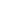 Modalidad B: INGLÉS ESPECIALIZADOModalidad B.1): Curso de English for Health Professionals. 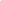 Modalidad B.2): Curso Business English.  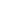 Modalidad B.3): Curso English for Engineering 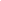 Con la entrega de la solicitud, la persona solicitante declara: a) Que acepta las bases de la convocatoria para la cual solicita la ayuda.b) Que todos los datos incorporados a la solicitud se ajustan a la realidad.c) Que queda enterada que la inexactitud de las circunstancias declaradas comporta la denegación o revocación de la ayuda.d) Que conoce la incompatibilidad de estas ayudas con cualquier otra ayuda para una actividad igual o similar.e) Que no está incursa en ninguna de las circunstancias que recogen los artículos 13 y 34.5 de la Ley 38/2003, de 17 de noviembre, General de Subvenciones. De acuerdo con el artículo 69 de la Ley 39/2015, de 1 de octubre, del Procedimiento Administrativo Común de las Administraciones Públicas, y se compromete a mantener el cumplimiento de estos requisitos durante el periodo de tiempo inherente a dicho reconocimiento o ejercicio, debiendo informar de cualquier variación en las circunstancias a la Administración.f) Que cumple con los requisitos establecidos en la normativa vigente para ser beneficiaria de una subvención, que dispone de la documentación que así lo acredita, que la pondrá a disposición de la Administración cuando le sea requerida, y que se compromete a mantener el cumplimiento de las anteriores obligaciones durante el período de tiempo inherente a dicho reconocimiento o ejercicio.g) Que autoriza a la Universidad Miguel Hernández a obtener de las diferentes administraciones públicas los datos académicos, de renta y de patrimonio familiar, y aquellos otros datos que sean necesarios para la valoración y resolución de estas ayudas.Firma del estudiante:Fdo: D./Dña.Fecha: En ……………….. , a……… de …………………………… de 2021.Apellidos:           Nombre:           DNI:           DNI:           Titulación de origen:      Curso actual:Dirección postal:          E-mail:           Telf :          Móvil:          